СР «Давление жидкостей и газов»						7 классВариант 1.Из баллона выпустили половину газа. Как изменилось давление газа в баллоне? Объясните почему?В цилиндрический сосуд, частично заполненный водой, опустили деревянный брусок. Изменилось ли давление воды на дно сосуда?Шлюз заполнен водой на глубину 10 м. Каково  давление  вода на уровне дна шлюза?Три сосуда имеют одинаковые объемы, но различные площади дна. Что можно сказать: а) о массах воды в сосудах? б) о давлении на дно сосудов? в) о силах давления на дно сосудов?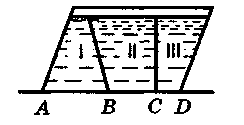 СР «Давление жидкостей и газов»					7 классВариант 2.Почему мяч, вынесенный из комнаты на улицу зимой, становится слабо надутым?Будет ли вытекать вода из шара Паскаля, если ему дать возможность свободно падать?Давление, развиваемое насосом водонапорной башни, равно 500 кПа. На какую высоту сможет поднимать воду такой насос?Сосуды имеют одинаковые формы и размеры и расположены так, как показано на рисунке. Что можно сказать: а) о массах воды в сосудах? б) о давлении на дно сосудов? в) о силах давления на дно сосудов? 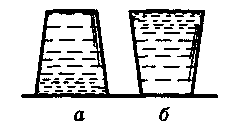 СР «Давление жидкостей и газов»						7 классВариант 3.Почему давление в камере велосипедного колеса быстро падает, если камеру случайно проколоть гвоздем?Если из мелкокалиберной винтовки выстрелить в вареное яйцо, в нем образуется отверстие. Если же выстрелить в сырое яйцо, оно разлетится. Как объяснить это явление?Определите давление нефти на дно цистерны, если высота уровня нефти 1,5 м.Два сосуда имеют одинаковые объемы, но различные площади дна. Что можно сказать: а) о массах воды в сосудах? б) о давлении на дно сосудов? в) о силах давления на дно сосудов?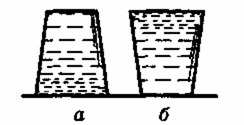 СР «Давление жидкостей и газов»					7 классВариант 4.Воздушный резиновый шарик купили зимой на улице и принесли домой. Что может произойти с надутым шариком в теплом помещении? Почему?Изменится ли давление воды на дно ведра, если в воду опустить мяч?Какое давление на дно сосуда оказывает слой керосина высотой 6 см?Сосуды имеют одинаковые площади дна. Что можно сказать: а) о массах воды в сосудах? б) о давлении на дно сосудов? в) о силах давления на дно сосудов?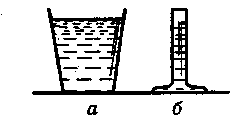 СР «Давление жидкостей и газов»				7 классВариант 5.Число молекул газа, находящегося в закрытом сосуде, при нагревании не увеличивается. Почему же увеличивается давление этих молекул на стенки сосуда?Почему мыльный пузырь имеет форму шара?Определите высоту водонапорной башни, если давление у ее основания  равно 50 кПа?Два сосуда различной формы имеют равные площади основания. В сосуды налиты одинаковые объемы воды. Что можно сказать: а) о массах воды в сосудах? б) о давлении на дно сосудов? в) о силах давления на дно сосудов?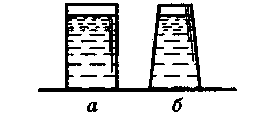 СР «Давление жидкостей и газов»					7 классВариант 6.Почему при накачивании воздуха в шину автомобиля с каждым разом становится все труднее двигать ручку насоса?Почему пловец, нырнувший на большую глубину, испытывает боль в ушах?В цистерне, наполненной нефтью, на глубине 4 м поставлен кран. Определите давление на кран.Два сосуда одинаковой формы и размеров установлены так, как показано на рисунке. Что можно сказать: а) о массах воды в сосудах? б) о давлении на дно сосудов? в) о силах давления на дно сосудов? 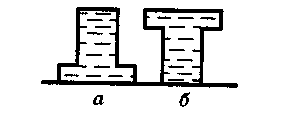 